14 июня ребята школьного лагеря "Сибирячок" отправились на экскурсию по нашему городу "С чего начинается Родина".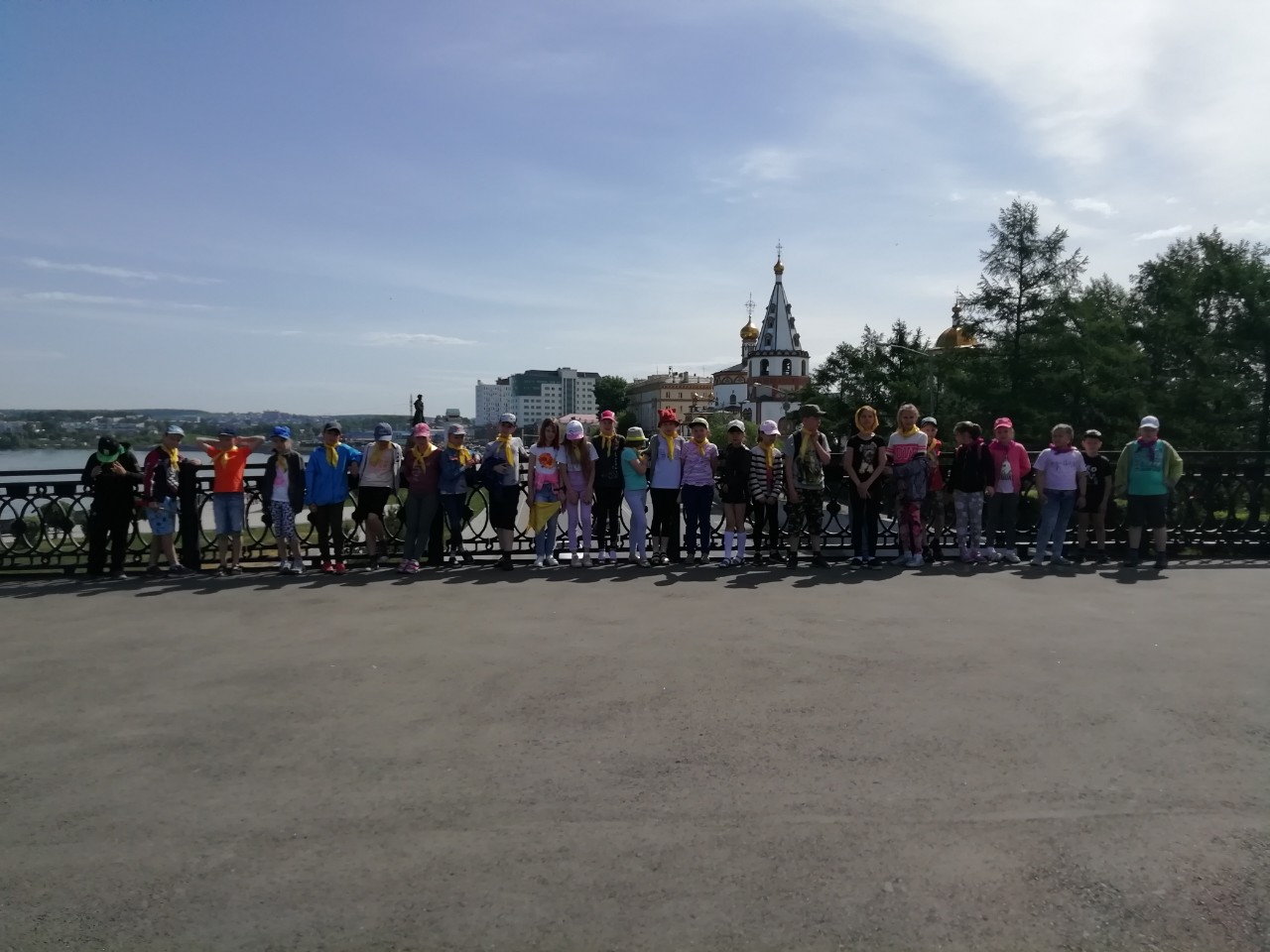 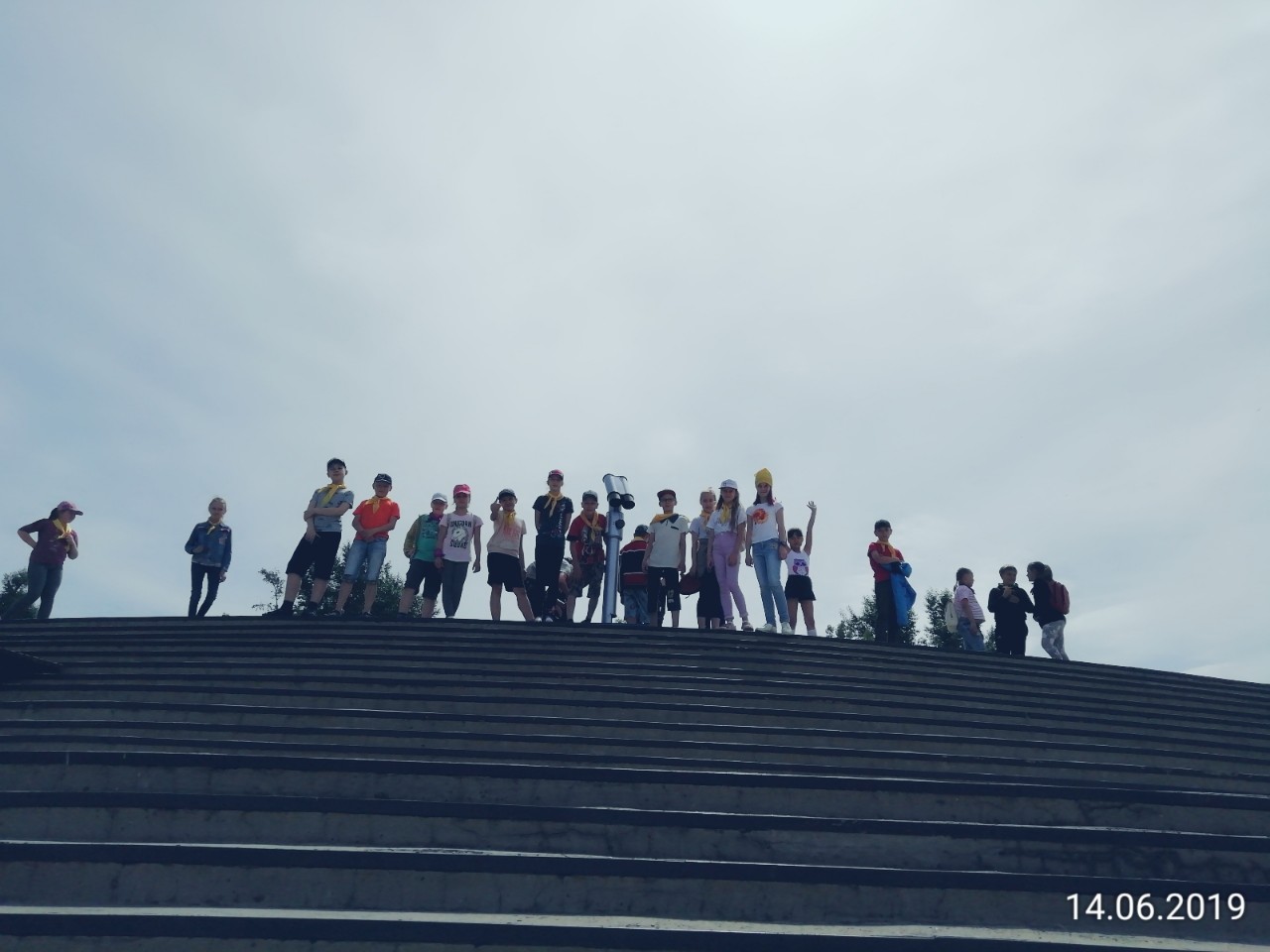 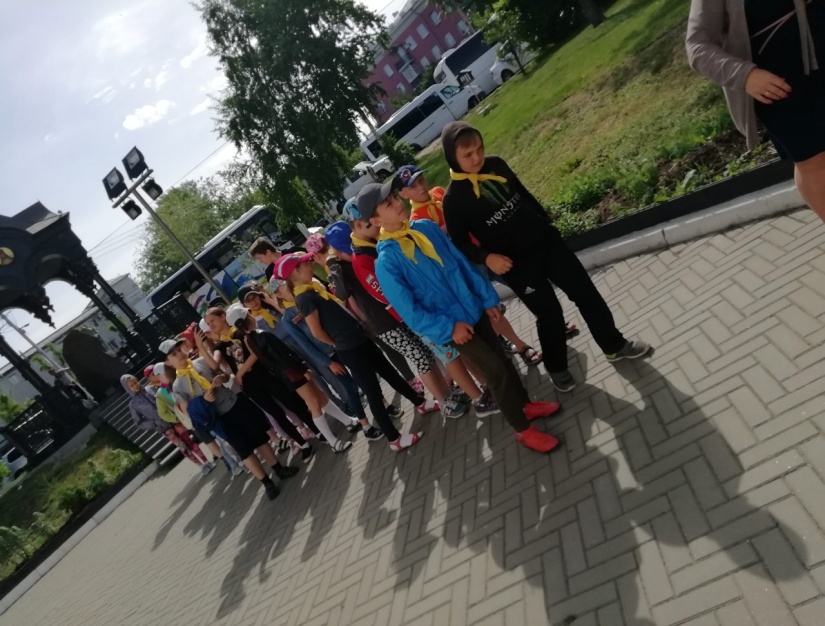 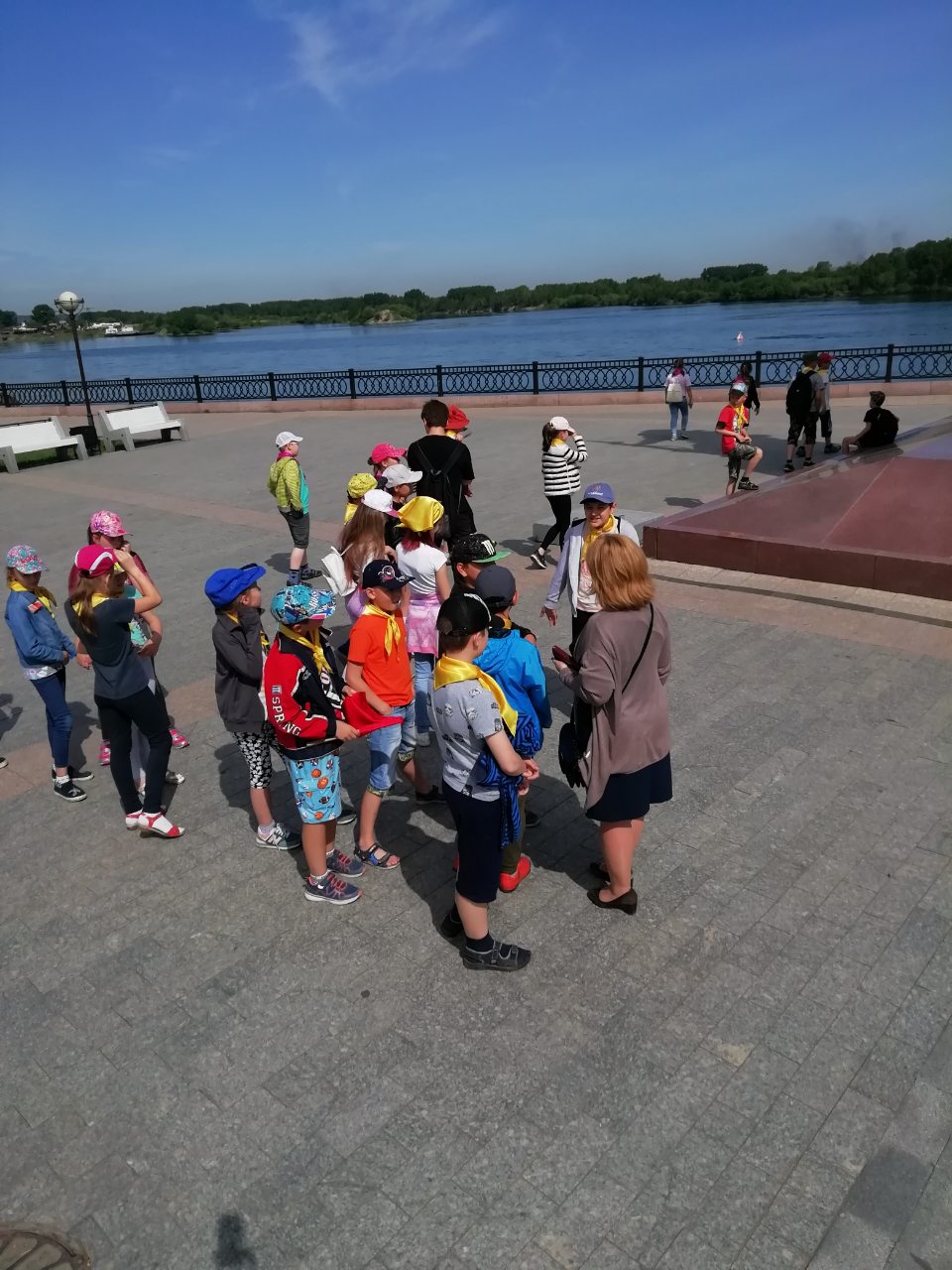 